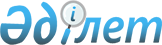 О признании утратившим силу решения акима Аршалынского района от 9 января 2019 года № 01 "Об образовании избирательных участков Аршалынского района"Решение акима Аршалынского района Акмолинской области от 29 апреля 2021 года № 13. Зарегистрировано Департаментом юстиции Акмолинской области 30 апреля 2021 года № 8459
      В соответствии со статьей 27 Закона Республики Казахстан "О правовых актах", аким Аршалынского района РЕШИЛ:
      1. Признать утратившим силу решение акима Аршалынского района "Об образовании избирательных участков Аршалынского района" от 9 января 2019 года № 01 (зарегистрировано в Реестре государственной регистрации нормативных правовых актов № 7028).
      2. Контроль за исполнением настоящего решения возложить на руководителя аппарата акима Аршалынского района Асанову Л.С.
      3. Настоящее решение вступает в силу со дня государственной регистрации в Департаменте юстиции Акмолинской области и вводится в действие со дня официального опубликования.
      "СОГЛАСОВАНО"
					© 2012. РГП на ПХВ «Институт законодательства и правовой информации Республики Казахстан» Министерства юстиции Республики Казахстан
				
      Аким Аршалынского района

А.Байманов

      Аршалынская районная территориальная
избирательная комиссия
